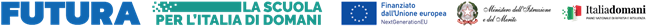 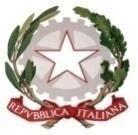 Ministero dell’Istruzione e del MeritoIstituto Comprensivo “ILARIA ALPI”Via Salerno, 1 - 20142 MilanoTel 02 88444696 - Fax 02 88444704e-mail uffici: MIIC8DZ008@istruzione.itposta certificata: MIIC8DZ008@PEC.ISTRUZIONE.ITwww.icilariaalpi.edu.it (All.D)RELAZIONE DI PRESENTAZIONEagli ESAMI CONCLUSIVIDEL PRIMO CICLO DI ISTRUZIONEdella classe 3a…Anno scolastico……………Coordinatore/Coordinatrice prof./ssa…………………………………DATI NUMERICIN° ALLIEVI TOTALE	………                 N° ALLIEVI BES 1		………N° ALLIEVI BES 2		………N° ALLIEVI BES 3		………		                             N° STRANIERI		………N° ALLIEVI RIPETENTI DI	 1a ……….					 2a ……….					 3a ……….CONTINUITÁ EDUCATIVALa classe non ha goduto di continuità nelle discipline contrassegnate con la crocetta. [segnalare anche interruzioni della continuità superiori a 2 mesi]						Classe 1a  Classe 2a    Classe 3a		Italiano					    □		    □		    □		Storia					    □		    □		    □		Geografia					    □		    □		    □		Matematica			    	 	    □		    □		    □		Scienze			    	 	    □		    □		    □		1a Lingua Straniera (Inglese)	    	    □		    □		    □		2a Lingua Straniera (Francese)		    □		    □		    □		Tecnologia				    	    □		    □		    □		Musica					    □		    □		    □		Arte e Immagine			    	    □		    □		    □		Sc. Motorie e sportive			    □		    □		    □		Sostegno					    □		    □		    □             Laboratorio					    □		    □		    □             Strumento					    □		    □		    □CLIMA DELLA CLASSEPresentazione discorsiva della classe rispetto alla programmazione educativo-didattica. [contesto socio-culturale, rispetto delle regole, attenzione, partecipazione, impegno, metodo, organizzazione, autonomia, livello di competenze globalmente raggiunto]………………………………………………………………………………………………….……………………………………………………………………………………………………………………………………………………………………………………………………………………………………………………………………………………………………………………………………………………………………………………………………………………………………………………………………………………………………………………………………………………………………………………………………………………………RAPPORTI CON LE FAMIGLIENell’arco del triennio i rapporti sono stati□	di collaborazione attiva con gran parte dei genitori□	di collaborazione solo con una parte dei genitori□	di collaborazione solo con una piccola parte dei genitori□	di disponibilità al confronto□	di scarsa collaborazione□	altro ..…………………………………………………………………………………………………………5. OBIETTIVI PROGRAMMAZIONE EDUCATIVO - DIDATTICA [cfr. la programmazione educativo-didattica di classe]4.a Linee didattiche seguite dal consiglio di classe:   [Strategie e metodologie seguite] ……………………………………………………………………………………………………………………………………………………………………………………………………………………………………………………………………………………………………………………………………………………………………………………………………………………………………………………4.b Obiettivi educativi raggiunti:……………………………………………………………………………………………………………………………………………………………………………………………………………………………………………………………………………………………………………………………………………………………………………………………………………………………………………………4.c Obiettivi didattici conseguiti:………………………………………………………………………………………………………………………………………………………………………………………………………………………………………………………………………………………………………………………………………ATTIVITÁ e/o PROGETTI SIGNIFICATIVI (anche interdisciplinari)Nell’ambito delle attività programmate, nel percorso di crescita dei ragazzi, si sono rivelate particolarmente significative le seguenti attività:……………………………………………………………………………………………………………………………………………………………………………………………………………………………………………………………………………………………………………………………………………………………………………………………………………………………………………………………………………………………………………………………………………………………………………………………………………………………………………………………………………………………………………………………………………………………………………………………INTERVENTI DI SOSTEGNO e/o INTEGRAZIONE………………………………………………………………………………………………………………………………………………………………………………………………………………………………………………………………………………………………………………………………………ATTIVITÀ DI ORIENTAMENTOPer la classe sono state organizzate le seguenti attività di orientamento [tenendo conto anche delle attività svolte negli anni precedenti]…………………………………………………………………………………………………………………………………………………………………………………………………………………………FASCE DI LIVELLOLa classe, a conclusione dell’anno scolastico, risulta essere così distribuita per fasce di livelloCasi particolari da segnalare	…………………………………………………………………………………………………………………..……………………………………………………………………………………………………………………………………………………………………………………………………………………………………………………………………………………………………………………………………………………………..……………………………………………………………………………………………………………………………………………………………………………………………………………………………………………………………………………………………………………………………………………………………..……………………………………………………………………………………………………………………………………………………………………………………………………………………………………………………………………………………………………………………………………………………………..INDICAZIONI PER LO SVOLGIMENTO DELLE PROVE       D’ESAME (Alunni BES 1/BES 2/BES 3)1.  Tabella riassuntiva delle modalità di svolgimento delle prove di   esame conclusivo del primo ciclo di istruzione approntata dal C.d.C.(Allegare tabella, già prodotta dal C.d.C.)Milano, …………………………				Il Coordinatore                                             			Prof./Prof.ssa Fascia di LivelloNumero Allievi%Fascia eccellente (10)Fascia alta (9)Fascia medio – alta (8)Fascia media (7)	Fascia bassa (6)